Homefield C of E Primary School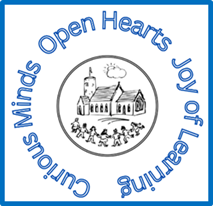 Newsletter November 2023Headteacher UpdateThank you to everyone that came to our Parents Evening, we really appreciate your support and it was great to get your feedback via our parent’s questionnaire.The children have been busy enjoying the changes we have made to our lunchtime play zones. I hope you have liked seeing the children’s playground art on the path outside our Year 6 classroom!We have lots of Christmas events planned for December 23, we are really pleased to be joining together with Rev Steve Deall and the church community to bring some new Christmas events this year. Please have a look a have at the diary dates on the last pagePlease note that tickets for the Christmas performance will be limited to 2 per child, you will be able to book your tickets via our google form. The link for the google form will be sent out on Monday on 27th December via email so please look out for it. Tickets will be printed and sent home with the children.Thank you for your continued supportMiss ReadAnti-Bullying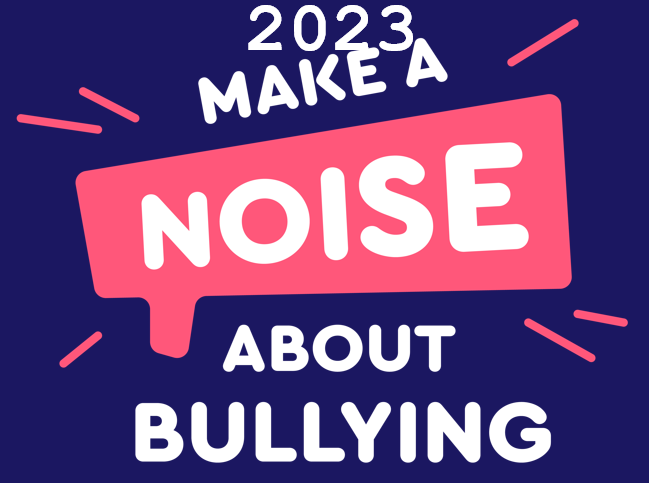 Here are some of the messages we are sharing as part of our Anti-bullying focusWhat is Bullying?“The repetitive, intentional hurting of one person or group by another person or group, where the relationship involves an imbalance of power. Bullying can be physical, verbal or psychological.It can happen face to face or online”What is Banter?“The playful and friendly exchange of teasing remarks.”It’s not banter if…You would be upset if someone said it to youIt's hurtfulYou're not friendsSomeone's asked you to stopThe target isn't laughingIt focuses on someone's insecuritiesPlease help us by reinforcing and talking about this messages at homeOnline Safety Our new Online Safety Policy is available on the school website, please click the link below to access it.https://www.homefield.norfolk.sch.uk/page/?title=Online+Safety&pid=92Here are some short video clips to watch with your children to help them keep themselves safe online. We hope you enjoy watching them together and please speak to a member of staff if you have any questionsOur three-episode animation for 8-10 year olds helps them to learn how to spot pressuring and manipulative behaviour online and to stay safe from other risks they might encounter onlinehttps://www.thinkuknow.co.uk/parents/jessie-and-friends/This series of three animations aims to give 4-7 year olds knowledge, skills and confidence to help them respond safely to risks they may encounter online.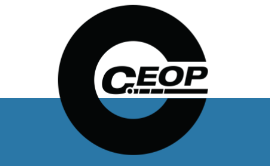 https://www.thinkuknow.co.uk/parents/playlikeshare/MusicWe are excited to have secured whole class musical instrument tuition, arranged via Norfolk Music Hub. We have been busy developing our music curriculum and we are very passionate about all children having the opportunity to learn how to play musical instruments, engaging in the joy of music!Mr Ward from Norfolk Music Hub will be coming into school weekly to provide teaching for Year 5 and 6 initially. We then plan to deliver the music teaching as a part of a rolling programme ensuring that as many children as possible have access to this provision during their time at Homefield.Norfolk Music Hub will be running an after school club in January for KS2 pupils. Due to budget restrictions this will be chargeable and paid in advance, per half term block, further details and booking details will follow in a separate letter.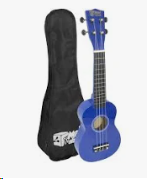 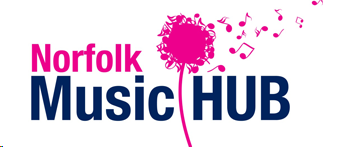 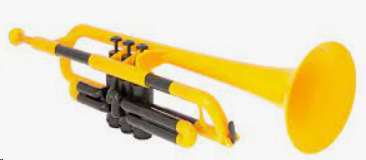 Attendance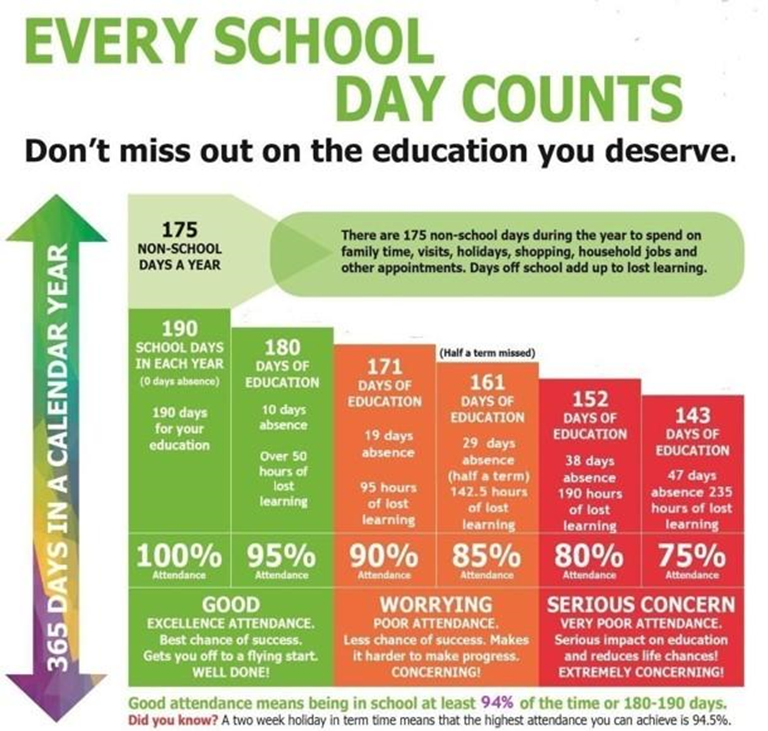 Class attendance results for NovemberYear 1 - 93.8%Year 2 - 92.0%Year 3 - 93.8%Year 4 - 94.3%Year 5 - 94.6%Year 6 - 97.5%Years 1, 2, 4, 5 and 6 have all made excellent progress around the Attendanceopoly board, with Year 1 winning 10 minutes of extra play time!Well done to all pupils contributing to excellent class attendance every week.#everydaycountsReadingA big well done to the following children who have recorded the most reads on BoomReader during November. YR Elizabeth Y1 Teddy Y2 Freddie Y3 Jace Y4 Henry Y5 Clementine Y6 Harrison Congratulations to Year 5, who collectively have logged more reads than any other class! Year 5 - 51% Please keep logging your children’s reads, it allows them to move around our class maps and we will soon be introducing class rewards for the class with the most reads each week. Thrive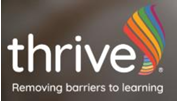 Consent letters were sent home via email, these are just to get your consent if your child ever needed to access a Thrive session. If your child has been identified to receive support via our Thrive sessions then you should have received a phone call from Mrs Clarke to discuss this and why we have thought it was a good idea.Thrive sessions are to help support children in a wide range of areas but specifically with their mental health and wellbeing, this may be to support building their confidence, anxiety or it may be to help if a child struggles in class. It will give them targeted strategies and activities. These are normally in a small group of three to four children who will come out for about thirty minutes once or twice a week. It is done in a fun way with also some reflection time to help understand our feelings and behaviour.We have 2 Thrive trained members of staff at Homefield C of E PrimaryMiss Everett and Mrs ClarkeIf you would like to talk to us about supporting your child through Thrive please do not hesitate to pop in or email the office.Forest SchoolsForest School sessions will take place every Thursday, for 6 week blocks. The children will have their 1hr Forest Schools session as a class group with their class teacher, teaching assistant and Claire Day (Forest School Leader)Further details about Forest School will be included in a separate letter, please look out for it in your inbox.*Please note that Nursery and Reception will be having an additional Forest School block in the Summer Term, further details to follow.Extra Curricular clubs Autumn 2We also have our usual Breakfast and After School Club.Learning Round UpPlease use our facebook page to keep up to date with our weekly learning round up for all classesFacebook page: Homefield VC PrimaryMeet our Governor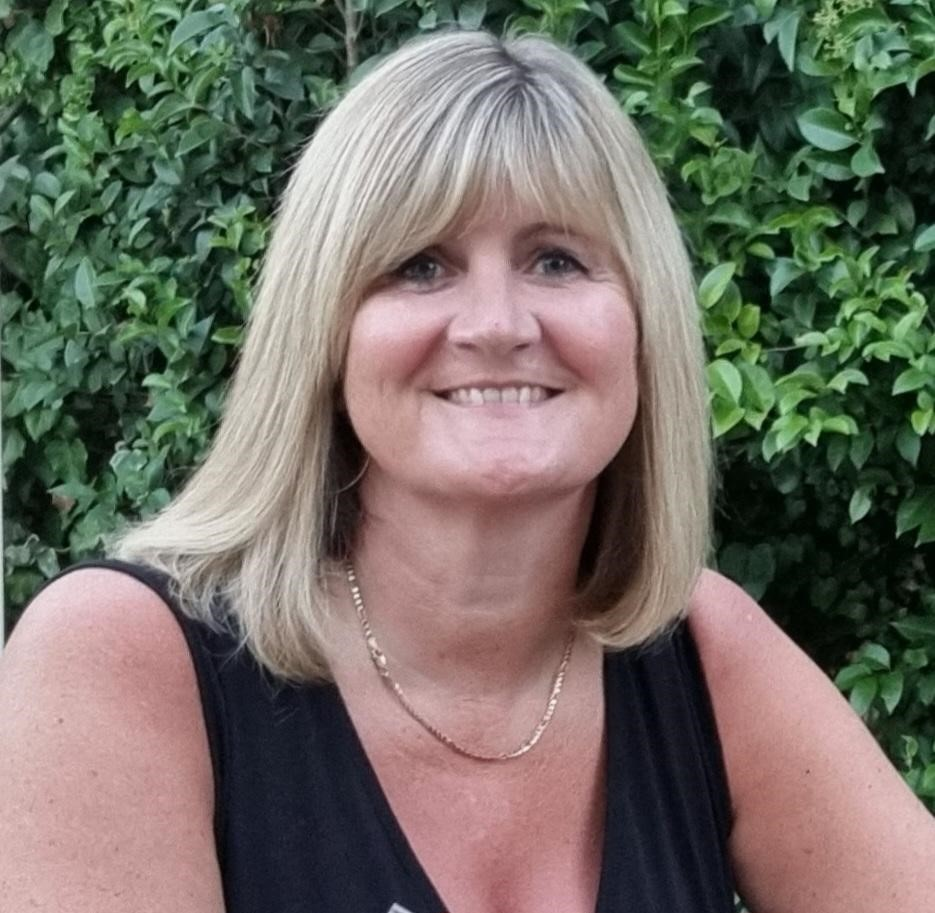 Mrs Jo Viner – Local Authority GovernorI have served in schools in Suffolk for over twenty years as a teacher, governor and headteacher.  I am passionate about ensuring children have equitable access to high quality educational opportunities at the heart of their communities.  I am excited to serve Homefield C of E Primary School which is very close to where I grew up in Gorleston. I have two grown up children and a dog called Reggie.  In my spare time, I enjoy taking trips in our caravan as well as travelling abroad.Christmas Diary Dates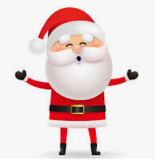 Christmas Diary DatesChristmas Diary DatesDateEventYear Group5th December9.45 - 10.45 - Reception10.45 - 11.30 - NurseryEarly Years Christmas family cafeNursery & Reception6th December 9-9:40am &2:30 – 3:10pmChristmas Nativity ConcertYear 1, 2 &37th December9-9:40am &5:30-6:15pmChristmas Carol ConcertYear 4, 5 & 6Saturday 9th DecemberBookings for 3 sessions: 10-11:30, 11:30-1:00, 1:00-2:30Snack with Santa: PTA eventMore information and booking details to followAll year groupsNursery – Year 611th December9am Christmas Service at St Nicholas ChurchYr 2- Yr 614th DecemberChristmas Jumper/Christmas dress upChristmas DinnerNursery – Yr 614th December 6pmChristmas Family service at St Nicholas Church, BradwellAll Homefield families welcome, the PTA will be selling refreshmentsNursery – Year 618th December1:30pm – 2:30pmRobin Hood Pantomime on line with Chanranga Music ServiceNursery – Year 6